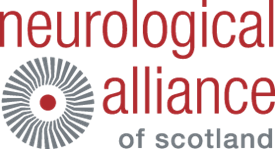 Executive Meeting MinutesMarch 31st 10 – 11.30am
 https://zoom.us/j/96002776323Present:Tanith Muller, ChairRona Johnson, Vice ChairIain MorrisonGill DicksonElinor JayneLeigh-Ann LittleMorna SimpkinsStephanie FraserAlistair HawEwan DaleBecky DuffAlice Struthers1Apologies Apologies from Alison LoveActions2Minutes from January Meeting These were reviewed and then approved by the Executive3Strategy Review The executive thanked Becky Duff for all her work on the strategy review and agreed that the strategy is robust enough to move on with.  The next steps are to review the Programme of Works that Becky has created and approve that.A discussion was then held on resourcing the NAoS going forward.Becky to get a quote from a graphic designer to create a smart digital version of the strategy - Quote came in at £500Alice has incorporated the PoW into the annual events scheduleTanith to summarise4Section 10 updateDiscussion centred around being explicit about what the NAoS can and cannot deliver and pushing back where necessary.S10 has not yet been submitted5Co-ordinator Update including EventsThe next (second) policy group meeting is on 14th April, chaired by Alistair Haw.  Our NAoS hustings are coming up on 22nd April, still with no named SNP candidate.  Discussion centred around how to host the online hustings to keep people feeling involved and interested.  We plan to use live polls throughout for this reason.  We are up to 150 twitter followers but want to increase significantly to match NA England, Wales and NI.  A full calendar of events is being planned for the year.We have £20k in the bank from membership fees and previous grants which needs discussing.Our Mapping presentation to the SG was on 30th March.  The NAoS responded to a World Health Organisation consultation into neurological conditions and epilepsy-Re Hustings: We need someone within the Exec to volunteer to moderate the comments on the day (we will be limiting comments to the panel only).  -Alice to issue a doodle poll with all meeting date options for ALL exec meetings, members meetings and the AGM-Discussion of a reserves policy will be on the next Exec meeting agenda- Alice to forward Tanith and Rona’s email to the exec6AORB The question was raised if anyone had dealt with OneNeurology, a new international initiative aimed at increasing collaboration between neurological organisations.  They are affiliated with Roche and other pharma.  Only 24% of countries globally have a national neurological framework.  It was decided that it would be good to get involved if they are growing traction with private sector bodies.It was also flagged up that NHS England has pathways for 13-14 neuro conditions.Disappointment was raised about the neuro framework second round of funding which closed on 1st March.  Strong sense that the SG are interested in collaboration ‘at any cost’ which is not always in the best interests of those living with neuro conditions.   Concerns also raised about the peer review process, however it was then explained that as some bids would be funded by the Modernising Patient Pathways programme, it was necessary to get all bids around the different teams in order to avoid duplication.  It might be better if the SG made it clearer what to expect from their assessment of the bids, in the application process.  Tanith / Alice to reach out to them?Tanith/Alice to find out which 13 or 14 conditions these areMS Revive will write to the SG as the current interview/bid process putting pressure on forced collaboration goes against the ethos of the framework7Next meeting date and close of meeting Look out for the doodle poll!